Plan pracy w dniach  18 – 22 maja
 grupa najmłodsza 2,5-3-4 l.Temat tygodnia: Nasi rodziceUmiejętność ogólna: wzmacnianie więzi rodzinnych, wzajemne okazywanie sobie uczuć przez członków rodziny.Czym jest dla mnie rodzina? Rodzina to mama, tata, czasem siostra lub brat. Rodzina to również babcia, dziadek, wujek, ciocia i kuzynowie.Wysłuchaj wiersza o rodzinie Ignacego:Jestem Ignacy, a to moja rodzinka 
O której teraz powiem Wam słów kilka 
To jest mój tatuś, tatuś ukochany, 
Teraz z tatusiem mamy poszukamy. 
To jest mamusia, mamusia kochana. 
Zawsze pogodna, zawsze roześmiana. 
To moja siostra, starsza o dwa lata. 
Widzę młodszego ode mnie brata. 
A czy gdzieś przypadkiem nie schowała się babcia 
z dziadkiem? 
Też ich poszukamy, bo to rodzice taty i mamy! 
Również w domu, na naszej kanapie 
Leży pies Burek, który jak śpi to chrapie 
On również należy do naszej rodziny 
Pilnuje domu kiedy my już śpimy. 
Z rodziną, miło spędzać czas. 
Najważniejsza jest rodzina dla każdego z nas.Pytania do tekstu:Wymień członków rodziny Ignacego.Kim są babcia i dziadek?Jaki zwierzak wymieniony w wierszu również należy do rodziny Ignacego?Czym jest dla Ciebie rodzina?Jak mają na imię Twoi rodzice?Wymień imiona swoich dziadków.Moi rodzice - porozcinajcie symboliczne ikony czynności i przyporządkujcie je do osób, które są za nie odpowiedzialne. Co robi tata? Czym zazwyczaj zajmuje się mama?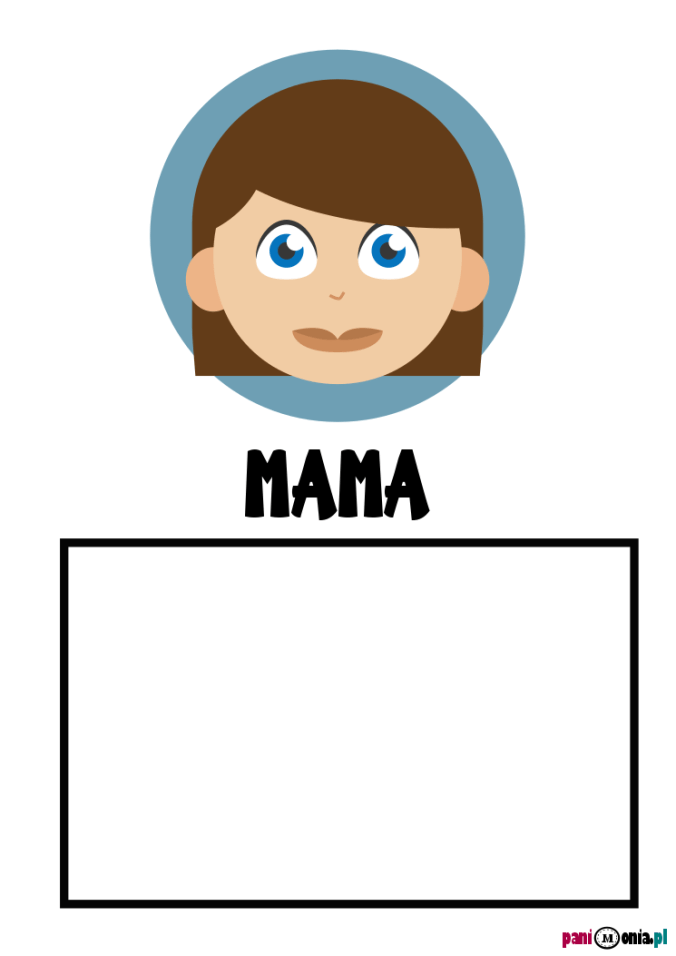 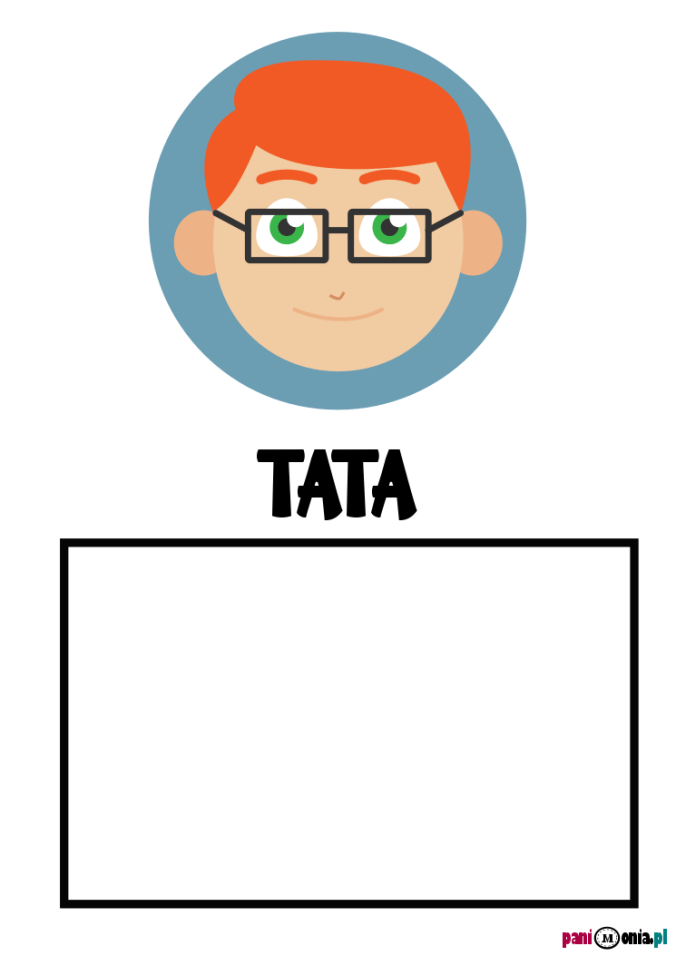 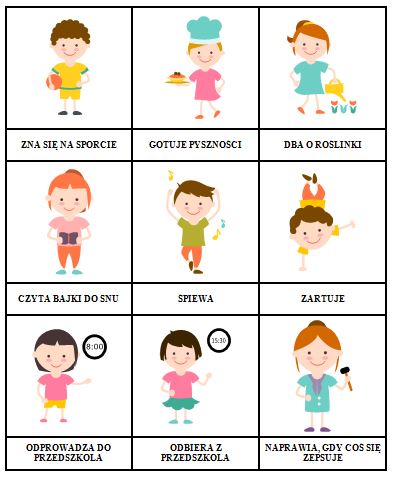 Pokoloruj obrazek rodziny. Nazwij ich członków.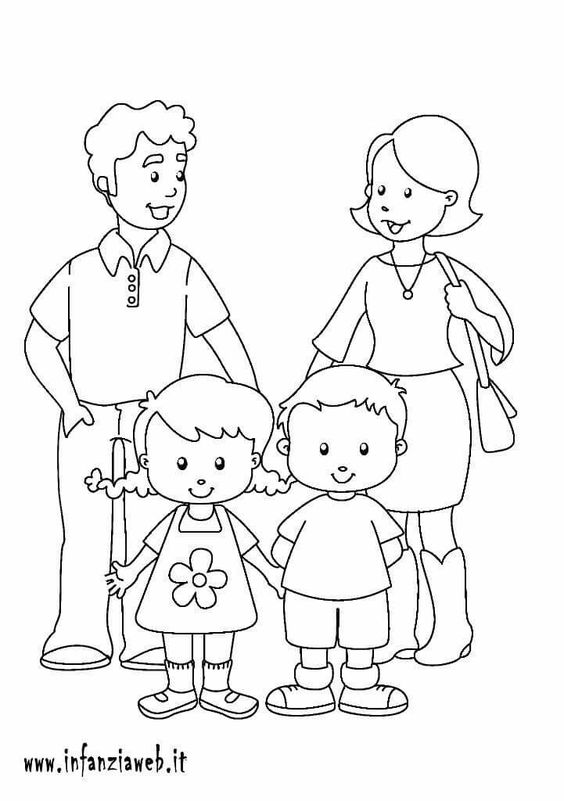 Dlaczego rodzina jest ważna? Kto tworzy rodzinę? Dlaczego tak ważne jest posiadanie rodziny? Wysłuchajcie nagrania w którym dzieci opowiadają czym dla nich jest rodzina:https://www.youtube.com/watch?v=5Te9zDThQBAZastanów się w jaki sposób okazujesz miłość swoim rodzicom i jak Oni okazują ją Tobie?Wielkimi krokami zbliża się Dzień Matki. Stwórz z tej okazji piękną laurkę, którą 26 maja wręczysz swojej mamie z okazji Jej święta. Pomyśl z czego chciałbyś ją wykonać. Poniżej masz kilka wskazówek: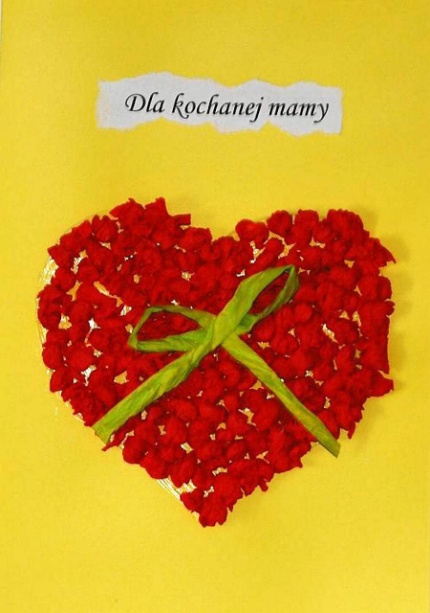 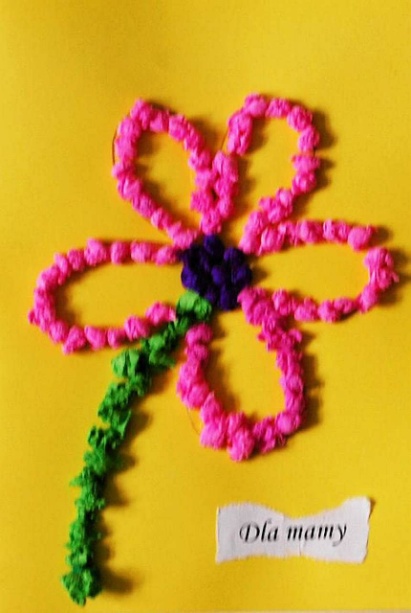 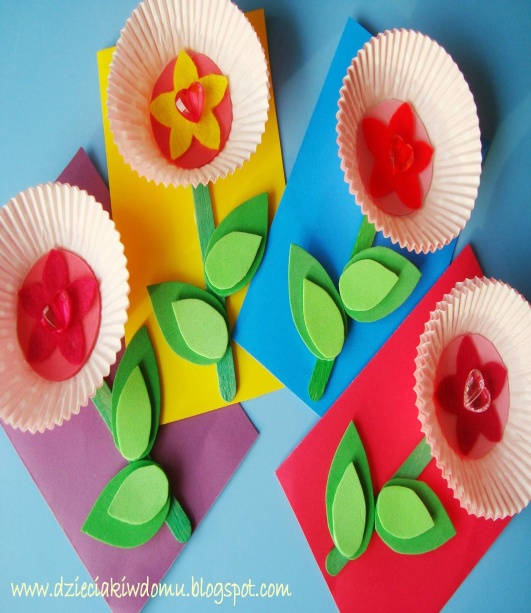 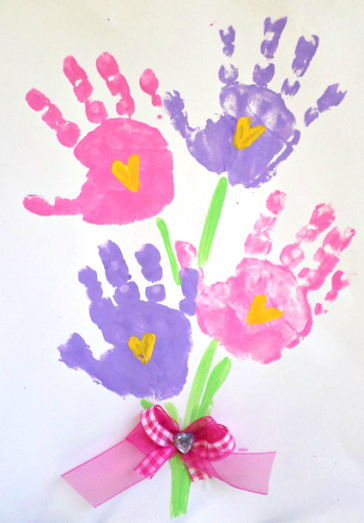 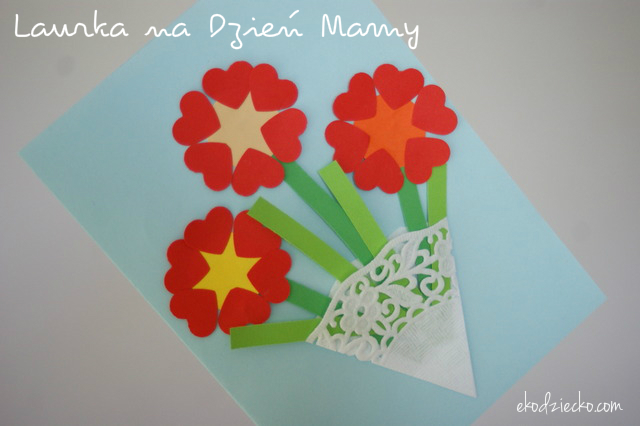 Drzewo genealogiczne – czy wiesz co to takiego? To relacje członków rodziny ukazane w formie rysunku. Spróbuj stworzyć własne. Poproś o pomoc rodziców.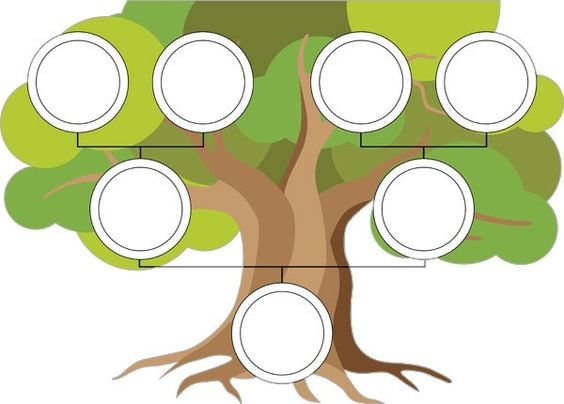 Pamiętajcie o ruchu! Zabawa na świeżym powietrzu jest teraz najlepszą formą spędzania wolnego czasu. Pograj w piłkę, poskacz na trampolinie, pobaw się w chowanego, pobiegaj po ogrodzie, namów rodziców na przejażdżkę rowerem. Aktywnie ale rozsądnie spędzaj czas. Miłego tygodnia kochani!